«Формирование универсальных учебных действий на уроках технологии»     Оганова Вера Михайловнаучитель технологииМКОУ «Лицей с кадетскими классами им.Г.С.Шпагина»      В настоящее время школа ориентируется на обучение, выпуская в жизнь человека обученного – квалифицированного исполнителя, тогда как сегодняшнее, информационное общество запрашивает человека обучаемого, способного самостоятельно учиться и многократно переучиваться в течение постоянно удлиняющейся жизни, готового к самостоятельным действиям и принятию решений. Для жизни, деятельности человека важно не наличие у него накоплений впрок, запаса какого – то внутреннего багажа всего усвоенного, а проявление и возможность использовать то, что есть, то есть не структурные, а функциональные, деятельностные качества. Школа должна ребёнка: «научить учиться», «научить жить», «научить жить вместе», «научить работать и зарабатывать». Большие возможности для этого предоставляет освоение универсальных учебных действий (УУД). Именно поэтому «Планируемые результаты» Стандартов образования (ФГОС) второго поколения определяют не только предметные, но метапредметные и личностные результаты. В широком смысле слова «универсальные учебные действия» означают саморазвитие и самосовершенствование путём сознательного и активного присвоения нового социального опыта.     Овладение учащимися универсальными учебными действиями происходит в контексте разных учебных предметов. В одних темах может уделяться большое внимание формированию одних видов УУД, в других – на формирование других УУД. Но в целом, содержание учебного курса должно быть выстроено так, чтобы одним из планируемых результатов изучения различных тем стало бы формирование всех четырех видов универсальных учебных действий.      Заложенные в Федеральном государственном образовательном стандарте второго поколения основы формирования универсальных учебных действий подчёркивают ценность современного образования – школа должна побуждать молодёжь принимать активную гражданскую позицию, усиливать личностное развитие и безопасную социальную включённость в жизнь общества.Урок технологии  Класс:6Тема урока: Моделирование юбки.Дидактическая цель: способствовать формированию системы знаний по теме «Моделирование юбки»  Тип урока: комбинированный.Планируемые результаты:              4.1.предметные – знать определение понятия «кокетка», «складка»;                             приёмы моделирования юбки; уметь  выполнять  моделирование                      юбки шаблонным способом: изменением формы деталей.              4.2. метапредметные:                  познавательные:  умение применять полученные знания по                    моделированию юбок на практике; умение сравнивать юбки,                   выделять существенные признаки; умение работать с текстом.  коммуникативные:  уметь работать в группе – вести диалог, находить     компромисс; уметь вести совместную деятельность.                  регулятивные:  умение быстро включиться в работу на уроке, умение                       прогнозировать результаты своей деятельности на уроке, умение                   выполнять самоконтроль; умение оценивать результаты своей                   учебной деятельности на уроке; умение выполнять работу  по                   алгоритму, умение  вести самостоятельную деятельность.             4.3.личностные: умение видеть себя в профессии. 5.Методы обучения: частично-поисковый. 6.Формы организации познавательной деятельности: индивидуальная,      фронтальная.      7. Средства обучения:             Учебник Технология. Обслуживающий труд: 6 класс: учебник для учащихся общеобразовательных учреждений/ Ю. В. Крупская, О. А. Кожина, Н. В. Синица и др.; под ред. В. Д. Симоненко. – 3-е изд., перераб. – М.: Вентана – Граф, 2010. – 208 с.: ил.Электронная презентация Инструменты: ножницы, линейка.Раздаточный материал: шаблоны юбки, цветная бумага.Инструкционная карта: «Моделирование прямой юбки».Ход урока:Задание для фронтальной работы с учащимися на этапе целеполагания и мотивации.Задание: 1)Рассмотреть юбки на слайде;                2)Сравнить юбки: выделить сходства и различия. Задание для моделирования юбки путем изменения формы. Приложение 2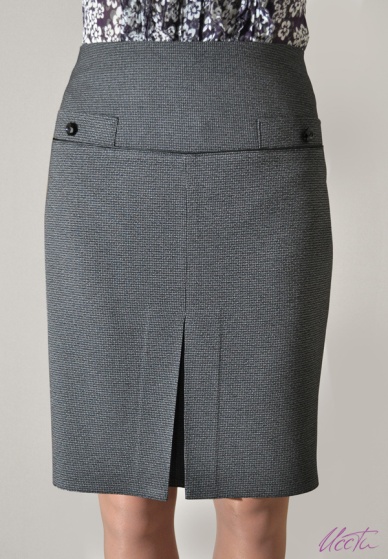 Юбка прямого покроя, с  кокеткой выше линии бёдер, со встречной складкой спереди.Структурные компоненты урокаДеятельность учителяДеятельность учащихсяПланируемый результат (умения)1.Организационный момент.Концентрирует внимание школьниковНастраиваются на урок, проверяют готовность рабочего местаУмение быстро включиться в работу на уроке2.Целеполагание и мотивация.Организует работу в группах. Задание: 1)Рассмотреть юбки на слайде (приложение 1) 2)Сравнить юбки: выделить сходства и различия. Предлагает учащимся сформулировать определение понятия «кокетка», «складка».Предлагает  сформулировать тему урока.Подводит учащихся к формулированию целей урока.Выполняют интерактивное задание.Запоминают существенные признаки понятия «кокетка», «складка». Записывают понятие в тетрадь.Определяют для себя тему и  цели урока.Умение сравнивать юбки, выделять существенные признаки.Умение давать определение понятия «кокетка», «складка».Умение прогнозировать результаты своей деятельности на уроке.3. Актуализация.Предлагает задание: подписать названия линий и срезов юбки на шаблонах.Выполняют индивидуальное задание.Умение выполнять самоконтроль.4.Изучение нового материала.Предлагает алгоритм моделирования прямой юбки:1) прочитать описание юбки (приложение 2); 2)наметить на шаблоне конструктивные линии в соответствии с заданной моделью; 3)разрезать шаблон по намеченным линиям; 4) наклеить детали в тетрадь.Выполняют моделирование прямой юбки по алгоритму, используя инструкционную карту.Умение выполнять работу  по алгоритму.Умение работать с текстом.Закрепление и первичное применение знаний.Организует самостоятельную работу учащихся по выполнению задания: моделирование своей модели юбки. Выполняют самостоятельное творческое задание.Умение применять полученные знания на практике. Рефлексия.Подведение итогов.Организует беседу с учащимися по анализу их достижений на уроке.Подводит итоги урока.Делает сообщение о работе конструктора одежды.Задает вопрос: понравилось ли вам работать в роли конструктора одежды? Анализируют свою деятельность на уроке.Оценивают себя в роли конструктора одежды.Умение оценивать результаты своей учебной деятельности на уроке.Умение видеть себя в профессии.  Приложение 1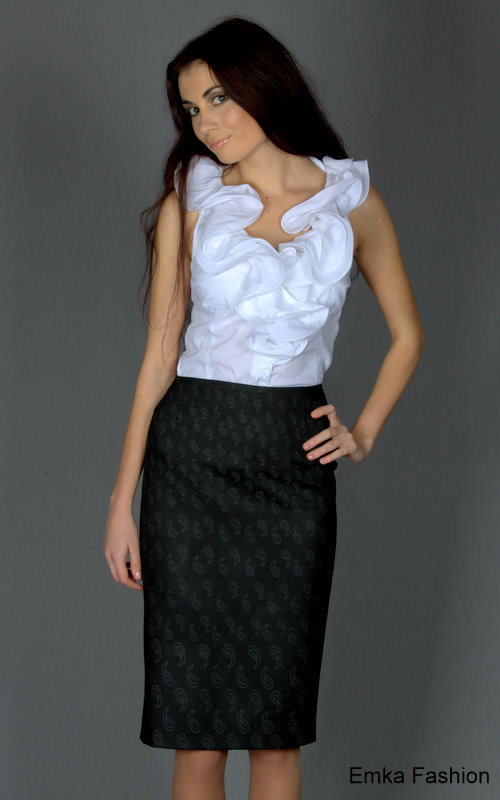 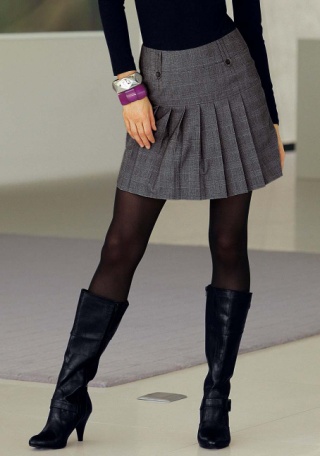 